端午佳節-安心吃粽5撇步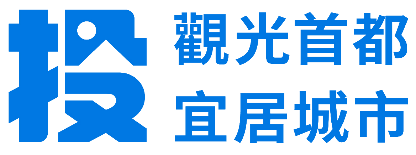     南投縣社區營養推廣中心日前至縣內仁愛鄉松林文化健康站辦理「美味香粽配香糯 營養均衡慶端午」營養講座。活動結合當地食材「香糯米」提供民眾包肉粽實做體驗，教導民眾六大類食物的分類與營養，在端午佳節享用自己親手包的粽子外，並可兼顧均行健康。
    衛生局局長陳南松表示一年只有一次的端午節即將到來，怎麼可能不吃粽子。在享用美味的同時，要吃的健康又吃的安心，食材的選擇與搭配非常重要。局長陳南松溫馨提醒民眾安心食用的5個小撇步：
一、 每天一顆剛剛好：     粽子常被當成正餐來吃，甚至可能會吃更多，切記每天一顆就好，如果稍不留意吃過量，就會攝取過多的熱量哦！
二、 減少沾醬的使用：    粽子的餡料已經調味了，若是再搭配其他的沾醬使用，則增加熱量與鈉含量的攝取，高血壓的患者需要多留意!三、 未精緻全榖雜糧代替部分食材：    部分食材或是米可替換成未精緻全榖雜糧類，像是糙米、紫米、南瓜、地瓜或栗子等，含有較多的膳食纖維與礦物質，還能延緩血糖上升。四、 蔬菜與粽子配著吃：    粽子的餡料富含纖維質的部分，可能只有筍子與香菇。因此，吃粽子時記得搭配蔬菜，以均衡飲食。五、 換個方式更健康：(一)瘦肉、雞肉或是豆製品取代較肥的五花肉。(二)細嚼慢嚥，減少腸胃負擔，避免消化不良。(三)餡料以滷的方式取代油炒。
    南投縣社區營養推廣中心營養師賴仁傑表示，粽子做法、餡料、外觀或熱量因地域會有所不同；北部粽與南部粽的烹調方式與口感亦不同，北部粽熱量大約是500-600大卡，南部粽為400-500大卡，而三餐常見的白飯一碗為280大卡，因此，我們千萬不要小看粽子的熱量喔!南投縣政府衛生局   關心您